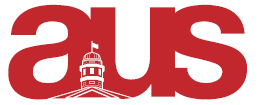 VP Finance February 12, 2020 Report  Budget:  Nothing to report Ferrier Display: Another meeting with Fridge Door Gallery representatives to incorporate VAC contract recommendations. Communicating with FCC about finalizing estimate for display pieces   QuickBooks, Financial By-laws and Internal Bookkeeping Restructuring: Formalization of cheque issuing rules. A reminder: all cheques requested between Monday and Friday of one week are ready for collection on the following Tuesday. Cheques issued before the Restructuring Initiative are being reclassified to comply with the current budget reclassification. Reviewing current classification of Expenses and Revenues in the AUS General Ledger. AUIF, ASEF, ACLF, AIO, AUTF:Repeat from last week: AUIFC applications have been released. Due date: Feb 21, 2020. AUIFC meeting has been scheduled for March 10, 2020 and location confirmed. Each department must nominate one student member. Please email me if interested. I would encourage all Departmental Associations to collaborate with their department chairs and create joint proposals. Attended LPC meetings. Met with VAC Director to solicit information on LPC Proposal.  Scheduling meeting with DPSLL with VP Academic to solicit opportunities  for matching funding on proposed ASEF Work Study Fund structural changes. FMC: Please see FMC Decisions from the Feb 04, 2020 meeting attached for approval. Ethical Business Practices By-laws:Held meeting with EBPCs. Working to compile final report, fee proposals and recommendations. Currently calculating total estimated carbon output on transportation and plastic waste from wine and cheeses. SNAX: Timeline for debit machine is end of February 2020. Project ongoing. Inventory implementation and POS change begins at the end of mid-March  Looking into possibility of applying to AUIFC for funding on this new system. Food Handling: The food policy system is being continuously reviewed and improved. Office hours: Tuesday (10-11), Thursday (10-1:30) and Friday (2-3)Respectfully, Stefan Suvajac 